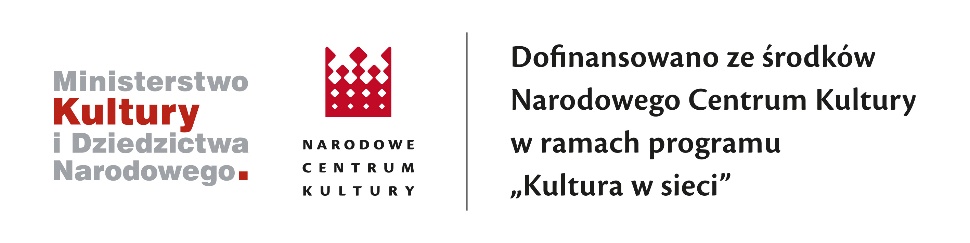                                                                                                              Załącznik Nr 3 do Zapytania ofertowego                                                                                                                                     Nr BWA-A-12/3/2020UMOWA Nr …………………….- wzórZawarta dnia……………………………pomiędzy, Biurem Wystaw Artystycznych w Kielcach, ul. Kapitulna 2, 25-011 KielceNIP:959-08-29-973, REGON:000827573Wpisanym do Rejestru Instytucji Kultury Urzędu Miasta Kielce Nr 5/96reprezentowanym przez:Stanisławę Zacharko-Łagowskązwanym dalej Zamawiającym, a firmą:…………………………………………/wpis do rejestru nr…………………/,reprezentowaną przez:zwanym  dalej Wykonawcą.Niniejszą umowę zawarto bez stosowania przepisów Ustawy z dnia 29 stycznia 2004 r. Prawo zamówień publicznych ( Dz.U. z 2015r., poz. 2164 z późn. zm.), na podst. art 4 pkt 8 cytowanej ustawy.                                                                                   § 1Przedmiot umowy1.Przedmiotem niniejszej Umowy jest zaprojektowanie wykonanie i wdrożenie  strony internetowej wraz z migracją danych z aktualnej strony Zamawiającego na warunkach i zasadach określonych w dalszej części umowy oraz następujących  załącznikach:   a)  nr 1-  Oferta   b)  nr 2- Opis przedmiotu zamówienia2. Wykonawca oświadcza i potwierdza, że zapoznał się i przeanalizował treść załączników stanowiących integralną część Umowy, udostępnionych przez Biuro Wystaw Artystycznych w Kielcach .3. Wykonawca zobowiązuje się do wykonania przedmiotu niniejszej umowy w dobrej wierze, w sposób profesjonalny z zachowaniem najwyższej staranności, pod względem merytorycznym i formalnym na poziomie wymaganym przy wykonywaniu tego rodzaju umowy oraz zgodnie z obowiązującymi przepisami prawnymi, w szczególności Wykonawca odpowiada za jakość i terminowość wykonania przedmiotu Umowy. 4. Wykonawca oświadcza, że posiada niezbędne umiejętności, kwalifikacje, sprzęt i doświadczenie do wykonywania przedmiotu niniejszej umowy wymagane przez obowiązujące przepisy prawne. § 2Zobowiązania Stron 1. W ramach realizacji przedmiotu niniejszej umowy Wykonawca zobowiązuje się m.in. do wykonania prostego szablonu oraz szaty graficznej strony internetowej, zgodnie z opisem przedmiotu zamówienia stanowiącym załącznik nr 2 do niniejszej Umowy. 2. Wykonawca w ciągu tygodnia od wybrania jego oferty przedstawi na etapie prac 3 projekty graficzne (z możliwością modyfikacji graficznej wybranego projektu), na podstawie, których Zamawiający wybierze projekt do realizacji w ciągu 2 dni od otrzymania projektów.3. Zamawiający przekaże wykonawcy w ciągu 7 dni od podpisania umowy wszelkie niezbędne materiały tekstowe i graficzne do przygotowania strony internetowej.4. Wykonawca przeszkoli stacjonarnie pracowników Zamawiającego w siedzibie Zamawiającego z zakresu funkcjonowania, zamieszczenia/zarządzania treścią w serwisie.5. Wykonawca dołączy  papierową instrukcji obsługi CMS.6. Wykonawca zobowiązuje się do wykonania strony w terminie do dnia 14 października 2020 r. 7. Strony zgodnie ustalają, że informacje dotyczące wykonywanej strony będą przekazywane pomiędzy stronami drogą elektroniczną na wskazane adresy e-mail w niniejszej umowie, w szczególności informacje dotyczące akceptacji wykonanych prac i zgłaszania zmian lub poprawek przez Biuro Wystaw Artystycznych w Kielcach . 8. Wykonawca zobowiązuje się do realizacji przedmiotu niniejszej Umowy, o którym mowa w § 1 ust. 1, przy użyciu własnych środków i pracowników. 9. Wykonawca oświadcza, że wykonana przez niego strona objęta jest gwarancją przez okres 12 miesięcy, której termin rozpoczyna się od daty podpisania protokołu zdawczo-odbiorczego przez Strony. 10. W przypadku stwierdzenia nieprawidłowości i błędów na Stronie Internetowej Wykonawca zobowiązany jest do ich usunięcia w terminie do 1 Dnia roboczego od wysłania zawiadomienia. Zamawiający wyśle wykonawcy za pośrednictwem poczty  elektronicznej, na adres e-mail osoby wskazanej w § 6 ust. 1pkt. a zawiadomienie stwierdzające błąd lub usterkę wraz z jej opisem. 11. Wykonawca oświadcza, że wszelkie naprawy w okresie trwania gwarancji Wykonawca świadczy w ramach kwoty, o której mowa w § 4 ust.1. 12. Wykonawca oświadcza, że w przypadku każdej naprawy okres gwarancji przedłuża się o liczbę dni, w ciągu których Biuro Wystaw Artystycznych  nie mogło korzystać ze strony. § 3Odbiór przedmiotu umowyStrony zgodnie postanawiają, że odbiór Strony Internetowej, zainstalowanej na serwerze WWW zostanie potwierdzone protokołem zdawczo-odbiorczym. § 4Wartość umowy1. Za należyte wykonanie  przedmiotu umowy, o którym mowa w § 1 ust. 1, Biuro Wystaw Artystycznych w Kielcach zapłaci wykonawcy kwotę w wysokości:……………..zł netto (słownie………………….) + podatek VAT  % (tj. ………………..zł) czyli łącznie brutto ………..zł (słownie:……………….zł).Kwota wynagrodzenia obejmuje w szczególności ceną za zaprojektowanie , wykonanie i wdrożenie  Strony Internetowej, migracje danych z aktualnej strony Zamawiającego, koszty wprowadzonych poprawek, przeniesienie majątkowych praw autorskich do Utworu. 2. Kwota określona w pkt.  1 jest ceną ryczałtową i obejmuje wykonanie całości przedmiotu zamówienia. 3. Wynagrodzenie, o którym mowa w ust 1 obejmuje wszelkie ryzyko i odpowiedzialność Wykonawcy za prawidłowe oszacowanie wszystkich kosztów związanych z wykonaniem przedmiotu zamówienia.4. Wypłata wynagrodzenia o którym mowa w ust. 1 niniejszego paragrafu nastąpi po wykonaniu i przekazaniu przedmiotu Umowy na podstawie protokołu zdawczo odbiorczego w terminie 10 dni od daty otrzymania przez Biuro Wystaw Artystycznych w Kielcach prawidłowo wystawionej faktury VAT, przelewem na rachunek bankowy Wykonawcy wskazany na fakturze VAT.5. Termin zapłaty uważa się za zachowany z chwilą obciążenia rachunku Biura Wystaw Artystycznych w Kielcach§ 5Kary umowne1.Wykonawca zapłaci Zamawiającemu karę umowną w przypadku:- zwłoki w wykonaniu umowy w wysokości 5 % wynagrodzenia brutto określonego w § 4 za każdy dzień zwłoki,- zwłoki w usunięciu wad w wysokości 5% wynagrodzenia brutto określonego w § 4 za każdy dzień zwłoki,- odstąpienia od umowy przez Zamawiającego z przyczyn obciążających Wykonawcę w wysokości 10% wynagrodzenia określonego w § 4.2. Karę, o której mowa w ust.1, Wykonawca zapłaci na wskazany przez Zamawiającego rachunek  bankowy przelewem, w terminie 14 dni kalendarzowych od dnia doręczenia mu żądania Zamawiającego zapłaty kary umownej.3. Zamawiający upoważniony jest do domagania się odszkodowania na zasadach ogólnych, jeżeli poniesiona szkoda przekracza kary umowne.4.  Wykonawca może żądać zapłaty odsetek ustawowych, z tytułu zwłoki w zapłacie faktury.§6Postanowienia wspólne1. Strony zobowiązują się do koordynowania i bieżącej kontroli właściwego wykonania usługi stanowiącej przedmiot niniejszej Umowy. 2. Strony ustalają, że osobami do kontaktu będą: a) po stronie Wykonawcy – ……………………………., b) po stronie Biura Wystaw Artystycznych w Kielcach Agnieszka Gołębiowska nr.tel. 41 367-64-47 wew. 26, e-mail. promocja@bwakielce.art.pl,  Monika Cybulska nr tel. 367-64-47 wew. 26 e-mail. kontakt@bwakielc.art.pl  3. Osoby, o których mowa w ust. 2 są uprawnione do reprezentowania odpowiedniej Strony we wszystkich sprawach związanych z realizacją i wykonywaniem Umowy, z wyłączeniem upoważnienia do dokonywania zmian Umowy.                                                                              § 7                                                                  Prawa autorskie 1. Wszelkie dokumenty opracowane przez Wykonawcę podczas wykonywania strony stanowią utwór w rozumieniu prawa autorskiego.2. Wykonawca oświadcza, że przysługiwać mu będą wszystkie majątkowe prawa autorskie do strony będących wynikiem prac Wykonawcy, i może on nimi swobodnie rozporządzać, jak też zobowiązuje się do wyrażenia przez autora (lub autorów) strony zgód, o których mowa w niniejszym paragrafie. 3. Wykonawca w ramach kwoty wynagrodzenia umownego, o którym mowa w § 4 ust. 1 przenosi na rzecz Biura Wystaw Artystycznych w Kielcach  ogół majątkowych praw autorskich do strony, w tym do projektu graficznego, na wszystkich polach eksploatacji wskazanych w ustawie z dnia 4 lutego 1994 r. o prawie autorskim i prawach pokrewnych, a w szczególności: 1. publikowania w Internecie w ramach serwisu WWW, 2. wprowadzania do pamięci komputera, 3. publicznego odtwarzania w ramach serwisu WWW, 4. wykorzystania całości lub części serwisu internetowego do celów reklamowych i innych form publikacji, 5. udostępnianie i wykorzystywanie strony na stronach WWW, w wewnętrznych i zewnętrznych materiałach Biura Wystaw Artystycznych w Kielcach. 6. publicznego udostępniania w taki sposób, aby każdy mógł mieć do niego dostęp w miejscu i czasie przez siebie wybranym (m.in. w Internecie, oraz w ramach dowolnych usług telekomunikacyjnych na powyższych polach eksploatacji. 4. Wykonawca w ramach wynagrodzenia umownego, o którym mowa w § 4 ust. 1 przenosi na Biuro Wystaw Artystycznych w Kielcach  wyłączne prawo zezwalania na wykonywanie zależnych praw autorskich, a w przypadku gdyby autorem była osoba lub osoby trzecie – dostarczy w formie pisemnej taką zgodę BWA. 5. Wykonawca oświadcza, iż zobowiązuje się do niewykonywania przysługujących mu osobistych praw autorskich do strony. W przypadkiem gdyby autorem choćby części strony była osoba lub osoby trzecie, Wykonawca jest zobowiązany do dostarczenia do Biura Wystaw Artystycznych w Kielcach oświadczenia autora lub autorów o zobowiązaniu się do niewykonywania przysługujących im osobistych praw autorskich. W przypadku naruszenia przez Wykonawcę postanowień umownych o których mowa w zdaniu 1, 2 niniejszego ustępu Wykonawca zobowiązuje się każdorazowo do zapłaty na rzecz Biuro Wystaw Artystycznych w Kielcach kary umownej w wysokości do 2000 zł. 6. Momentem przejścia na Biuro Wystaw Artystycznych w Kielcach  praw autorskich do strony jest dzień przekazania strony na podstawie protokołu zdawczo-odbiorczego potwierdzającego fakt należytego wykonania przedmiotu umowy. W przypadku gdy Wykonawca nie jest jedynym autorem strony, jest on zobowiązany do doręczenia BWA wszystkich oświadczeń i zgód, o których mowa w niniejszym paragrafie. 7. Wykonawca oświadcza, że autorskie prawa majątkowe są wolne od wszelkich wad i obciążeń. 8. W przypadku wystąpienia przeciwko BWA przez osobę trzecią z roszczeniami wynikającymi z naruszenia praw autorskich majątkowych lub osobistych, Wykonawca zobowiązuje się do ich zaspokojenia i zwolnienia BWA od obowiązku świadczeń z tego tytułu, a w przypadku ich zaspokojenia przez BWA, do zapłaty na rzecz BWA kwoty zapłaconej przez BWA tej osobie trzeciej w terminie wskazanym przez Biuro Wystaw Artystycznych w Kielcach . §8W sprawach nieuregulowanych niniejszą Umową mają zastosowanie przepisy ustawy z dnia 23 kwietnia 1964 r. Kodeks cywilny i ustawy z dnia 4 lutego 1994 r. o prawie autorskim i prawach pokrewnych.                                                                                      § 91. Strony zobowiązują się do polubownego i w dobrej wierze rozwiązywania wszelkich sporów mogących powstać na tle wykonywania niniejszej Umowy. 2. W przypadku braku porozumienia wszelkie spory wynikające na tle wykonania niniejszej Umowy rozstrzygać będzie sąd powszechny właściwy miejscowo ze względu na siedzibę Biura Wystaw Artystycznych w Kielcach3. Wszelkie zmiany niniejszej umowy mogą być dokonywane pod rygorem nieważności jedynie w formie pisemnego aneksu, z podpisami upoważnionych przedstawicieli obu stron.§ 10Umowa została sporządzona w trzech jednobrzmiących egzemplarzach, z których jeden otrzymuje Wykonawca, a dwa Zamawiający          ZAMAWIAJĄCY                                                                  WYKONAWCA 